Работа с мотивированными к обучению учащимися Основные направления работы: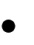 диагностика	одаренности	школьников,	психолого-педагогическое	сопровождениеспособных и мотивированных учащихсяорганизация индивидуальной и групповой работы с учащимися «продвинутого» уров-ня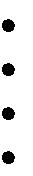 создание условий для самореализации одаренных детей.система организации проектной и исследовательской деятельностиработа научного общества учащихсяорганизация участия детей в олимпиадном движении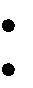 развитие творческих способностей в системе дополнительного образования методическое сопровождение учителей и родителейДиректор МБОУ СОШ № 57	М.В. КашаеваСодержание работысрокиИсполнитель, ответ-ственный1. Разработка программ и индивидуальных плановСентябрьРоманова И.В., зам.работы с одаренными и мотивированными детьмидиректора по УМР,учителя-предметники2. Вовлечение учащихся в работу научного  общес-Сентябрь,Романова И.В зам.тва  учащихся МБОУ СОШ № 57Октябрьдиректора по УМР,учителя-предметники3.Формирование перечня тем для проектной рабо-Сентябрь,Романова И.В., зам.ты, с ориентиром на возможность представленияОктябрьдиректора по УМР,проектов в рамках школы и за ее пределами.учителя-предметники4. Комплектование спортивных секций, кружков поСентябрьЧепсин О.М.интересам, организация внеурочной деятельностиИсакова Л.В.,учащихсязам.директора по ВР5. Проведение предметных недель и декад, конкур-В течениеРоманова И.В.,сов, участие в интеллектуальных играх, конкурсах,В течениезам.директора по УМР,сов, участие в интеллектуальных играх, конкурсах,годазам.директора по УМР,филологических чтениях, конференциях и др.годаруководители ШМОфилологических чтениях, конференциях и др.руководители ШМО6. Работа школьного научного общества «ЮныеВ течениеРоманова И.В..,исследователи»  учащихся МБОУ СОШ № 53В течениезам.директора по УМР,исследователи»  учащихся МБОУ СОШ № 53годазам.директора по УМР,годаруководители ШМОруководители ШМО7. Создание и работа творческих микрогрупп приВ течениеРуководители ШМОпредметных МО и МО классных руководителей длягодаподготовки и участия в  школьных конкурсных ме-роприятиях:* «Ученик года» - начальные классы8. Школьный этап Всероссийской олимпиадыОктябрьРоманова И.В.., зам.школьников. Анализ результатов.Октябрьдиректора по УМР,школьников. Анализ результатов.20192019директора по УМР,20192019учителя-предметникиучителя-предметники9. Муниципальный этап Всероссийской олимпиадыНоябрь  -Романова И.В.., зам.школьников, анализ результатовдекабрьдиректора по УМР,20192019руководители ШМО10. Проведение школьной научной конференцииРоманова И.В..,«Эврика»Март 2020зам.директора по УМР,руководители ШМО